МУНИЦИПАЛЬНОЕ ОБРАЗОВАНИЕМАЛИНОВСКОЕ СЕЛЬСКОЕ ПОСЕЛЕНИЕАДМИНИСТРАЦИЯ МАЛИНОВСКОГО СЕЛЬСКОГО ПОСЕЛЕНИЯПОСТАНОВЛЕНИЕ18.09.2020                                                                                                                                № 78Об утверждении схемы размещения нестационарных торговых объектов на территорииМалиновского сельского поселенияВ соответствии с постановлением Администрации Томской области от 09.07.2010 № 135а «О порядке разработки и утверждения органами местного самоуправления муниципальных образований Томской области схем нестационарных торговых объектов»,ПОСТАНОВЛЯЮ:1.Утвердить схему нестационарных торговых объектов на территории Малиновского сельского поселения, согласно приложению.2. Признать утратившим силу постановление Администрации Малиновского сельского поселения от 25.04.2013 № 34 «Об утверждении схемы размещения нестационарных торговых объектов на территории Малиновского сельского поселения».3.Обнародовать настоящее постановление в установленном порядке и разместить на официальном сайте Администрации Малиновского сельского поселения в сети «Интернет» по адресу: http://malinovka.kozhreg.ru.4. Настоящее постановление вступает в силу со дня его обнародования.5. Контроль исполнения настоящего постановления оставляю за собой.Глава поселения                              					                          Н.И. АбрамоваЯ.А.Мильто8(38244) 53-146В дело №___________________________В.М.Ситникова«____» _____________2020ПриложениеУТВЕРЖДЕНОпостановлением Администрации Малиновского сельского поселения от 18.09.2020 г. № 78СХЕМАразмещения нестационарных торговых объектовСхема № 1Графический план размещения нестационарных торговых объектовАдрес:Томская область, Кожевниковский район, с. Борзуновка, ул. Гагарина, 18а, павильонКатегория земель: земли населённого пунктаЦелевое назначение: для размещения объектов торговлиПлощадь земельного участка: 85кв.м.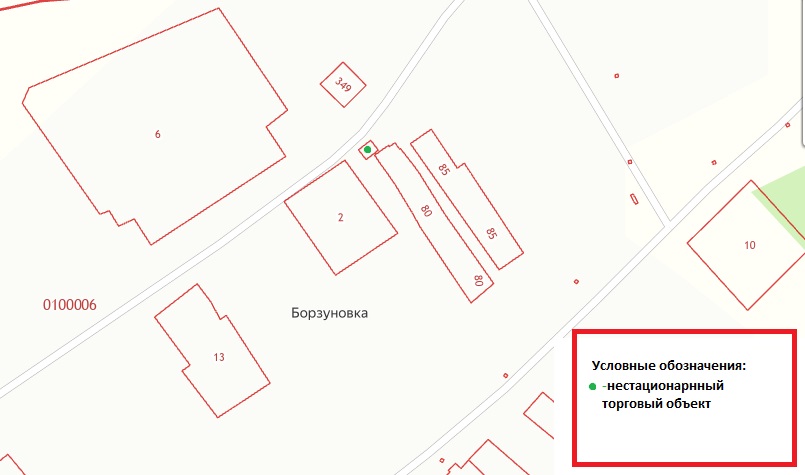 Схема № 2Графический план размещения нестационарных торговых объектовАдрес:Томская область, Кожевниковский район, с. Новосергеевка, ул. Лыскова, 5а, павильонКатегория земель: земли населённого пунктаЦелевое назначениедля размещения объектов торговлиПлощадь земельного участка: 200кв.м.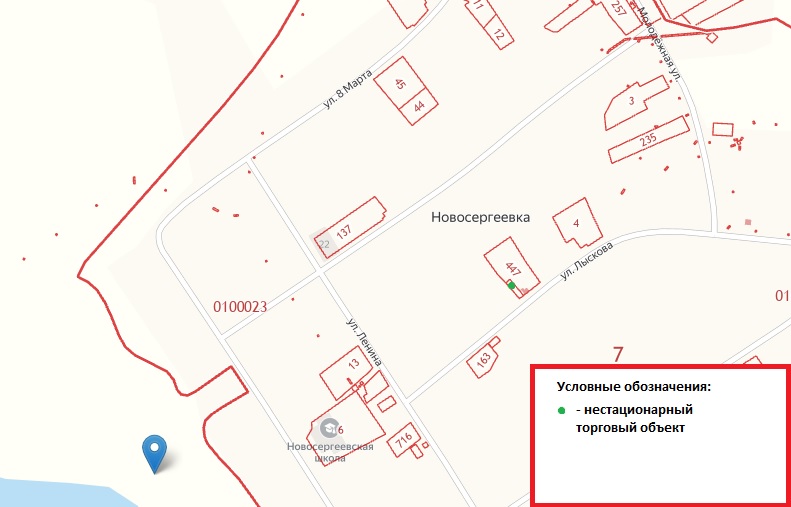 №п/пМесто нахождениянестационарноготоргового объектаАссортиментпродаваемых товаровТипнестационарноготоргового объектаПериод размещения на земельных участках1636178, Томская область, Кожевниковский район. с.Борзуновка, ул. Гагарина, 18аСмешанноеПавильонПостоянный 2616177. Томская область, Кожевниковский район. с. Новосергеевка, ул. Лыскова, 5аСмешанноеПавильонПостоянный